Представленный урок содержит следующие материалы:презентацию  ;разработку урока;презентацию с практическим  заданием;бланк  практического  задания  Изучению программного обеспечения компьютера в базовом курсе уделяется все возрастающее внимание, что связано с важностью освоения учащимися приемов работы с операционной системой и необходимостью овладения прикладными программными средствами информационно-коммуникационными технологиями. На этом уроке изучаются следующие вопросы:• операционная система;назначение и функции операционной системы;графический интерфейс;задания по проверке знаний, работа за компьютером.Тема урока: Понятие операционная система. Графический интерфейс пользователяЦель  урока: Повторить и закрепить знания о программных продуктах, основных устройствах компьютер. Познакомить с понятиями операционной системы, графический интерфейс, объекты графического интерфейса.Помочь сформировать умения  работы с графическим интерфейсом Windows.Задачи:Обучающая:формирование представления о понятиях операционная система, графический интерфейс, «рабочий стол», элементы «рабочего стола».Воспитательная:воспитывать информационную культуру, дисциплинированность, аккуратность, настойчивость в учебе;воспитывать ответственность за выполняемую работу, аккуратность при работе с компьютером.Развивающая:способствовать развитию грамотной речи, взаимодействия между учащимися.развивать умение работать в группе и умение выстраивать самостоятельную работу;способствовать развитию умения планировать свою деятельность;формировать интерес к предмету информатики.Оборудование: Мультимедийный проектор, компьютерный класс.Вид урока: комбинированный.  Тип урока: урок формирования новых знаний, закрепление, формирование       практических навыков работы за компьютером.  Формы работы учащихся: фронтальная,  индивидуальная Компетенции учащихся на уроке:Основные этапы урока:Ход урока:Этап 1. Организационный момент. Приветствие.(1 мин)Мотивационный этап. (1 мин)Здравствуйте, ребята! Я помогу вам познакомиться с такими понятиями, как операционная система, графический интерфейс пользователя. Помогут вам в этом презентация на доске,  работа с компьютером, бланки выполнения работы.Постарайтесь быть внимательными, четко выполнять задания, следить за доской, соблюдать рекомендации при работе с компьютером.Этап 2.Актуализация знанийЭтап 3. Изложение  нового материала(16  мин)Изложение нового материала в форме диалога, опираясь на презентацию.Этап 4   Практическое задание Этап 5. Физкультурная пауза  (1  мин)Этап 6  Контроль. Подведение  итогов.Этап 7  Рефлексия. Домашнее заданиеЛитература:1. Информатика  ФГОС. Учебник для 7 класса. Л.Л.Босова - М.:Бином. Лаборатория   знаний ,2014г.2.Информатика  и ИКТ. Базовый Курс: Учебник для  8 класса/ Н.Д. Угринович.М.:БИНОМ. Лаборатория знаний , 2005.3. http://www.yaklass.ru/p/informatika/7-klass/kompiuter-kak-universalnoe-ustroistvo-dlia-raboty-s-informatciei-13602/programmnoe-obespechenie-kompiutera-126424.Сайт- Учебник по информатики. Образование онлайн. http://dpk-info.ucoz.ru/publ/klassifikacija_programmnogo_obespechenija/32-1-0-58 Основные понятияОсновные знанияОсновные уменияЭлементы порядка вклю-чения ПК.Фильтр, Блок бесперебойного питанияПравила поведения и безопасности и жизнедеятельности в компьютерном классе.Порядок включения, выключения  ПК.Состав ПК.Системный блок, монитор, клавиатура, мышьРабота с элементами ПК.Понятие о программе. Рабочий стол. Меню. ФайлНачальные знания о операционной системе.  Запуск  программы, управление окном программы.ЭтапКол-во мин1.Организационный момент. Постановка целей урока1 мин.2.Актуализация знаний: фронтальная работа (3 минуты)3 мин3.Объяснение новой темы. Беседа с использованием проектора, фронтальная работа 16 минут4.Закрепление материала Индивидуальная работа за компьютером:Формулировка задания Закрепление нового материала: практическая работа .15мин.5.Физкультурная пауза1 мин.6.Заключительный контроль, проверка работ. Итог5 мин7. Рефлексия.2 мин8. Домашнее задание1минЧто делает учительЧто делают учащиесяПриветствие, проверка присутствующихОтветы дежурного.Сообщения темы, цели, задач урока- Запишите тему урока: Операционная система, графический интерфейс WindowsЗапись темы в тетради.Что делает учительЧто делают учащиесяФронтальная работа (повторение) Слайд   2,3 Кроссворд«Устройства компьютера»По вертикали: 1. Важнейшее понятие информатики.По горизонтали: 1. Этап подготовки документа на компьютере, при котором вы просматриваете его, исправляете обнаруженные ошибки и вносите необходимые изменения. 2. Некоторое количество рядом стоящих символов, которые можно рассматривать как единое целое. 3. полный набор букв алфавита с общим стилем начертания. 4. Всевозможные операции по приданию документу вида, который он будет иметь на бумаге. 5. Более мощная, чем текстовый редактор, программа обработки текстов. 6. Любой текст, созданный с помощью текстового процессора, вместе с включенными в него нетекстовыми материалами. 7. Изменение вида левого и правого краев документа. 8. Выравнивание текста, при котором с обеих сторон каждой строки ширина свободного пространства одинакова. 9. Операция над фрагментом с целью его последующего повторения. 10. Одна из возможных форм курсора.Слайд3  Ответы ОтветыЗаполнение ответовНа бланке .Проверка . По вертикали:  1. Компьютер.По горизонтали: 1. Клавиатура. 2. Процессор.3. Монитор. 4. Память.5. Мышь. 6. Дискета. 7. Винчестер. 8. Принтер. ОтветыВыводы  Системное программное обеспечение -  часть программного обеспечения, предназначена организовывать функционирование компьютера. К системным программам относятся операционные системы. Операционная система - это комплекс управляющих и обрабатывающих программ, который выступает как связь между компьютером и пользователем, а также позволяет эффективно использовать ресурсы вычислительной системыВыводы  Системное программное обеспечение -  часть программного обеспечения, предназначена организовывать функционирование компьютера. К системным программам относятся операционные системы. Операционная система - это комплекс управляющих и обрабатывающих программ, который выступает как связь между компьютером и пользователем, а также позволяет эффективно использовать ресурсы вычислительной системыЧто делает учительЧто делают учащиесяИстория возникновение операционные системы семейства Windows, Альтернативные ОС Слайд 4DOS (Disk Operating System). Интерфейс – командная строка. Все команды приходилось набирать вручную, в командной строке ОС (год появления 1981).Windows 3.1 и 3.11. – первый графический интерфейс. Хотя многие не считали эту систему операционной, а лишь системой, расширяющей возможности DOS. У всех дальнейших операционных систем интерфейс графический.  Windows-95.Семейство Windows-98 / NT / ME / 2000 / XP. Windows Vista. Windows-7. Windows-8 Краткая запись в тетрадьНазначение ОС Слайд 5.Первой задачей ОС является обеспечение совместного функционирования всех аппаратных устройств компьютера.Второй задачей ОС является предоставление пользователю доступа к ресурсам компьютера. (запуск программ, действия с файлами, создание документов и т.д.) Третья задача -интерфейс (диалог, обмен информацией) между пользователем и компьютером Запись в тетрадьФункции ОС Слайд 6.Обмен данными с внешними устройствами;  Поддержка файловой системы;  Запуск и выполнение остальных программ;  Обслуживать компьютер и локальную сеть;  Устанавливать удаленное соединение с другими компьютерами. Запись в тетрадьСостав ОС Слайд 7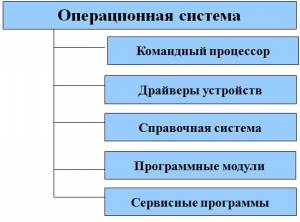 Запись в тетрадьДетальное рассмотрение состава ОС Слайд 8В состав операционной системы входит специальная программа — командный процессор, которая запрашивает у пользователя команды и выполняет их.Пользователь может дать, например, команду выполнения какой-либо операции над файлами (копирование, удаление, переименование), команду вывода документа на печать и т. д.   Операционная система должна эти команды выполнитьСлайд9 .К магистрали компьютера подключаются различные устройства (дисководы, монитор, клавиатура, мышь, принтер и др.). В состав операционной системы входят драйверы устройств — специальные программы, которые обеспечивают управление работой устройств и согласование информационного обмена с другими устройствами. Любому устройству соответствует свой драйвер.Слайд 10.  Для удобства пользователя  в операционной системе обычно имеется и справочная система. Она предназначена для оперативного получения необходимой информации о функционировании как операционной системы в целом, так и о работе ее отдельных модулейСлайд11Модули, управляющие файловой системой и модули, создающие графический пользовательский интерфейсСлайд 12.Операционная система содержит также сервисные программы, или утилиты. Такие программы позволяют обслуживать диски (проверять, сжимать, дефрагментировать и т. д.), выполнять операции с файлами (архивировать и т. д.), работать в компьютерных сетях и т. д. ПросмотрГрафический интерфейс пользователя. Слайд 13Для упрощения работы пользователя в состав современных операционных систем, и в частности в состав Windows, входят программные модули, создающие графический пользовательский интерфейс. В операционных системах с графическим интерфейсом пользователь может вводить команды посредством мыши, тогда как в режиме командной строки необходимо вводить команды с помощью клавиатуры.Запись в тетрадьОС Window  объекты. Слайд 14Под объектом понимают все, с чем работает ОС. Например, файлы, папки, диски, окна. Основные виды объектовЗначок – наглядное представление объекта. Ярлык – разновидность значка. Он не представляет объект, а только на него указывает. Папка – контейнер, в котором могут содержаться другие объекты. Окно папки – представление папки в открытом виде. Мой компьютер – значок, открывающий доступ ко всем объектам компьютера. Корзина – специальная папка, предназначенная для удаления ненужных объектов. Запись в тетрадьОбъекты  Рабочего стола Слайд 15-19ПросмотрЭлементы управления Рабочим столом Слайд 20-21Запись в тетрадь2Фронтальный опрос  Закрепление. Вопросы Слайд 22ОтветыЧто делает учительЧто делают учащиесяРабота с презентацией     «Практические  задания»Слайд2Устройствам, перечисленным в левой колонке таблицы, поставьте в соответствие описания из правой колонки.Сохраняется ли информация в оперативной памяти после выключения компьютера?а) да; б) нет.Главными задачами ОС являются:а) обеспечение работы устройств компьютера;б) хранение информации;в) включение компьютера;г) обеспечение взаимодействия человека с компьютером.2.  Закрепление знаний. Выберите из предложенного списка Слайд3Системное программное обеспечение Сервисные программы 1. Операционная система.2. Текстовый редактор3. Системы мультимедиа.4. Драйверы устройств5. Языки программирования6. Прикладные программы7. Графический редактор8. Антивирусные программы9. Диагностика работоспособности. 3. Пазлы. Создайте Окно «рабочего стола» Windows Слайд44.Измените параметры Рабочего стола: фон и рисунок, цветовую схему, заставку. Слайд 6,7Приложение 21.Ученики работают с презентацией, заполняют ответы в бланк работы.2.Ученики работают с презентацией, заполняют ответы в бланк работы. Проверка учителем. Запись в бланке.3.Работа с презентацией4.Работа с Рабочем столом .Отметка в бланк работы.Что делает учительЧто делают учащиесяСистему упражненийИ. П. - сидя, откинувшись на спинку стула, прикрыть веки, крепко зажмурить глаза, открыть веки, повторить 4 раза.И. П. - сидя, смотреть прямо перед собой на монитор 2-3 сек., перевести взор вдаль на 3-5 сек. Повторить 5- 6 раз.И. П. - сидя, руки вперед, посмотреть на кончики пальцев, поднять руки вверх (вдох), следить глазами за руками, не поднимая головы, руки опустить (выдох). Повторить 4-5 разСлушают дежурного и по его команде выполняют упражнения.Что делает учительЧто делают учащиеся1.Фронтальная работа  со слайдом 232.Выводы   Что нового мы сегодня узнали на уроке? Чему научились?3.Сбор Учебных листовОтветы учениковОтветы учеников.Ученики сдают заполненные бланки